Publicado en Madrid el 08/09/2021 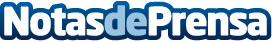 Milbby, la tienda de manualidades y bellas artes, abre su segunda tienda en MadridEl próximo sábado 11 de septiembre, la cadena de tiendas más creativa de España celebra la apertura de su segunda tienda en Madrid en el Centro Comercial Parquesur, con una gran fiesta con actividades relacionadas con las manualidades y las bellas artes, para todos los públicosDatos de contacto:MILBBY659835543Nota de prensa publicada en: https://www.notasdeprensa.es/milbby-la-tienda-de-manualidades-y-bellas Categorias: Nacional Artes Visuales Educación Madrid Entretenimiento Consumo Industria Téxtil http://www.notasdeprensa.es